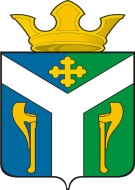 АДМИНИСТРАЦИЯ    УСТЬ – НИЦИНСКОГО СЕЛЬСКОГО ПОСЕЛЕНИЯПОСТАНОВЛЕНИЕ________________________________________________________________00.01.2019                                                                                               № 00-НПА с. Усть – Ницинское	   	     ПРОЕКТОб организации работ по пропуску паводковых вод в период весеннегополоводья в 2019 году на территории Усть-Ницинского сельского поселенияВ целях  организации безаварийного пропуска весеннего половодья и паводков 2019 года, своевременного проведения противопаводковых мероприятий по защите населения, жилых и хозяйственных объектов от  негативного воздействия вод, а также снижения возможных ущербов от негативного воздействия вод, руководствуясь Водным кодексом Российской Федерации, Федеральным законом от 21.07.1997 г. № 117-ФЗ «О безопасности гидротехнических сооружений» ПОСТАНОВЛЯЮ:       1.   Организовать работы:-   по пропуску паводковых вод в период весеннего  половодья с 15 марта  2019 года;-   по очистке  водопропускных труб и трубопереездов для сброса талых вод с проезжей части улиц и исключения подтопления весенними водами общественных и жилых зданий на территории поселения;-    по контролю санитарно-защитных зон источников водоснабжения;- по снижению уровня воды в прудах до минимальных  значений, укреплению их берегов, подготовке водосбросных сооружений к пропуску весеннего половодья.       2.    Информировать население через объявления  о запрете выхода граждан и выезда  транспортных средств на лёд водных объектов на территории поселения с 15 марта 2019 года.       3.   Для оперативного решения задач по ликвидации последствий возможных чрезвычайных ситуаций, возникших в период прохождения весеннего паводка   утвердить состав противопаводковой комиссии  на территории поселения (приложение № 1).        4.  Утвердить План  мероприятий по безаварийному пропуску весеннего половодья в  2019 году на территории сельского  поселения (приложение № 2).        5.   Утвердить правила о порядке действия населения при угрозе затопления населенных пунктов (приложение № 3).        6.   Руководителям предприятий и организаций, находящихся на территории сельского поселения для устранения аварийных ситуаций в  производственном фонде, связанных с затоплением  талыми водами подвальных помещений:подготовить технику,  иметь запасы ГСМ  для возможного ремонта дорог, улиц и водопропускных сооружений;провести проверку состояния гидротехнических сооружений;        7.   Постановление администрации Усть-Ницинского сельского поселения от 12.01.2018г. № 5-НПА «Об организации работ по пропуску паводковых вод в период весеннего половодья в 2018году на территории Усть-Ницинского сельского поселения» признать утратившим силу.        8.  Настоящее Постановление опубликовать в «Информационном вестнике Усть-Ницинского сельского поселения» и разместить на официальном сайте Усть-Ницинского сельского поселения в информационно-телекоммуникационной сети "Интернет": www.усть-ницинское.рф..        9.   Контроль за исполнением настоящего постановления оставляю за собой. Глава Усть-Ницинского                           сельского поселения                                                                        К.Г. Судакова  Приложение № 1 УТВЕРЖДЕНпостановлением   администрации Усть-Ницинского  сельского поселения                                                                                                            от 00.01.2019 г.  № 00-НПА Состав противопаводковой комиссииУсть-Ницинского сельского поселения на 2019 годВолохина Н.Г. – заместитель главы администрации Усть-Ницинского сельского поселения, председатель комиссии;Аксенов А.Б. – специалист 1 категории  администрации Усть-Ницинского сельского поселения, секретарь комиссии;Члены комиссии:Сидорова Л.А. – специалист 1 кат. администрации Усть-Ницинского сельского поселения;Есаулкова И.Н.- ведущий специалист администрации Усть-Ницинского сельского поселения;Ермаков В.Н. – ведущий специалист администрации Усть-Ницинского сельского поселения;Аксенова О.О. – ведущий специалист администрации Усть-Ницинского сельского поселения;Семенюк И.А  - начальник ПЧ 12/7 ГКПТУ  СО «ОПС СО  № 12» (по согласованию);Голяков В.А.–      директор МУП « Жилкомсервис»;Лукин А.С.  –   директор МУП «Север»;Тюкбаева Жыпар – заведущая Краснослободской ОВП (по согласованию);Опря Т.Н.             -   заведущая Усть-Ницинской ОВП (по согласованию);Кайгородов А.В. -   участковый уполномоченный полиции (по согласованию);Склокина С.В. -      директор   МКОУ «Краснослободская СОШ» (по согласованию);Сарычева С.Ю. -  директор МКОУ «Усть-Ницинская СОШ» (по согласованию)Сабирова  И.А.  -    директор  МКОУ «Ермаковская СОШ» (по  согласованию);Рямов И.Г.- директор МКОУ «Липчинская СОШ»  (по согласованию)                                                                                                                                                                                    Приложение  № 2УТВЕРЖДЕН постановлением   администрации Усть-Ницинского  сельского поселения                                                                                             00.01.2019 г. № 00-НПАПланмероприятий  по безаварийному пропуску весеннего половодья  на 2019 год Приложение № 3  УТВЕРЖДЕНЫ постановлением   администрации Усть-Ницинского сельского поселения                                                                                         от    00.01.2019 г.  № 00-НПАПравилао порядке действия населения при угрозе затопления и затоплении населенных пунктов
1. При получении сигнала о подъёме уровня воды: - отключить газ, электричество, погасить огонь в печах; - перенести на верхние этажи или чердаки воду, запас продуктов, ценные   вещи, медицинские средства и документы;- укрепить или забить окна и  двери первых этажей досками или другими   материалами.2. При высоком уровне воды:- подняться на крышу дома, вывесить заметное днём полотнище, а ночью подавать световые сигналы фонариком, керосиновой лампой, свечой или  факелом;
- для сбережения тепла находиться ближе друг к другу или делать активные   упражнения.
3. При спаде уровня воды:- не прикасаться к порванным и провисшим электропроводам;- по возможности сообщить в соответствующие службы о замеченных    разрушения газовых, водопроводных, канализационных и электрических  сетей;
- перед входом в строение убедиться, что его конструкции не имеют  серьёзных разрушений, а войдя в помещение, немедленно откройте окна и  двери для проветривания;- в темное время суток не включайте свет сразу, а убедитесь в том, что в  помещении не произошла утечка газа;- ни в коем случае не употреблять в пищу попавшие в воду продукты.
4. Если наводнение произошло неожиданно, и вы оказались в воде:
- попытайтесь удержаться за нетонущие предметы, сделав из них своеобразный плот;- старайтесь выбраться на возвышенное место и подавайте сигналы, чтобы
спасателям было легче вас обнаружить.№п/пНаименование мероприятийСрок выполненияОтветственные завыполнение12341.Провести заседание комиссии «Об итогах работы по  весеннему половодью 2018 г. и задачи на 2019 г.» 28.01.2019 г.Председатель комиссииВолохина Н.Г.2.Информирование населения через средства массовой информации о прогнозе паводковой обстановки, ее развитии, о мерах по защите населения и уменьшению ущерба от наводнения, о порядке действий при угрозе наводнения и в период паводкапаводковый периодПредседатель комиссииВолохина Н.Г,Специалист 1 кат., ведущие специалисты администрации3.Составить график дежурства сотрудников администрации для контроля и оперативного сбора и доведения информации до ЕДДС района о ходе пропуска паводковых вод в Усть-Ницинском сельском поселениимартПредседатель комиссии Волохина Н.Г.4. Организовать проведение обследований и проведение необходимых работ  по очистке подмостовых пространств и водопропускных труб от снега, наледи и мусора мартМУП «Север»,Специалист 1 кат., ведущие специалисты администрации, 5.Проверить наличие и привести в соответствиерегистрационную и техническую документациюплавсредств  которые будут задействованы на переправедо 15мартаДиректор МУП «Север»Лукин А.С.6.Провести ремонт моторной лодки, и проверить готовность к работе переправымартДиректор МУП «Север»Лукин А.С.7.Проверить наличие и соответствие документов у судоводителей  которые будут работать на переправе. При необходимости проверить их подготовку и аттестацию в установленном порядкедо 15мартаДиректор МУП «Север»Лукин А.С.8.Организовать завоз в заречные  населенные  пункты  муки, соли, спичек и др. товаров  первой необходимостидо 5апреляпредприниматели9.Обеспечить запасы в заречных  ФАП лечебно-профилактических перевязочных материаловДо 5  апреля.Храмцова С.Г.(по плану мероприятийГлавы МР)10Составить списки населения, проживающих в зоне возможных затоплений, по каждому                           населенному пункту, подготовить пункты                          временного размещения для эвакуируемого населения и сельскохозяйственных  животныхДо 15 мартаСпециалист 1 кат., ведущие специалисты администрации                               11.Провести работы по укреплению дамб и  гидротехнических сооруженийДо выхода рек из береговПредседатель комиссииВолохина Н.Г.,Директор МУП «Север»Лукин А.С.,ведущий специалист администрации Ермаков В.Н.12.Создать дополнительные запасы строительных материалов, электрооборудования, спасательных средств, средства связи, необходимых для ликвидации возможных разрушений в период паводкамартДиректор МУП «Север»Лукин А.С.13.Подготовить подъезды к паромным переправам в соответствии с правилами инспекции Центра ГИМС, ГИБДДДо начала работы паромных переправДиректор МУП «Север»Лукин А.С.14.Подготовить памятки населению по его действиям в период половодья, в случае угрозы жизни и здоровью людей и организация распространения данных памяток в местах массового присутствия населения (магазины, клубы, остановки общественного транспорта, почтовые отделения, информационный щиты)По подготовке к половодьюПредседатель комиссии Волохина.Н.Г, специалист 1 кат., ведущие специалисты администрации